Western DubuqueFine Arts Booster ClubTypes of memberships:_____ Fine Arts Monetary donation	$____________________ Single Membership | $50Name: _________________________________ Dual Membership | $75Names: _________________________________ Family Membership | $100(Husband/Wife and children 18 and under.Must reside in the same household.)Names: ___________________________	_____________________________	_____________________________Membership:Check by Mail: WDHS Fine Arts Booster ClubP.O. Box 379Epworth, IA 52045Revtrak: Scan QR code for link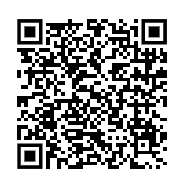 Board Members:Jenny Hillebrand- PresidentSara Phillips-Vice PresidentBecky Coyle– TreasurerTara Streif - SecretaryTyler Lown - Activities DirectorMichael Omarzu - Band DirectorChristine Tipple - Vocal Music DirectorBrian PhillipsBrian JonesHeather HermsenMick HermsenWe are always looking for more members to join us in supporting Western Dubuque Fine Arts. Please reach out to us at: WDfinearts@gmail.comMeetings are 1 hour and hosted at Western Dubuque High School.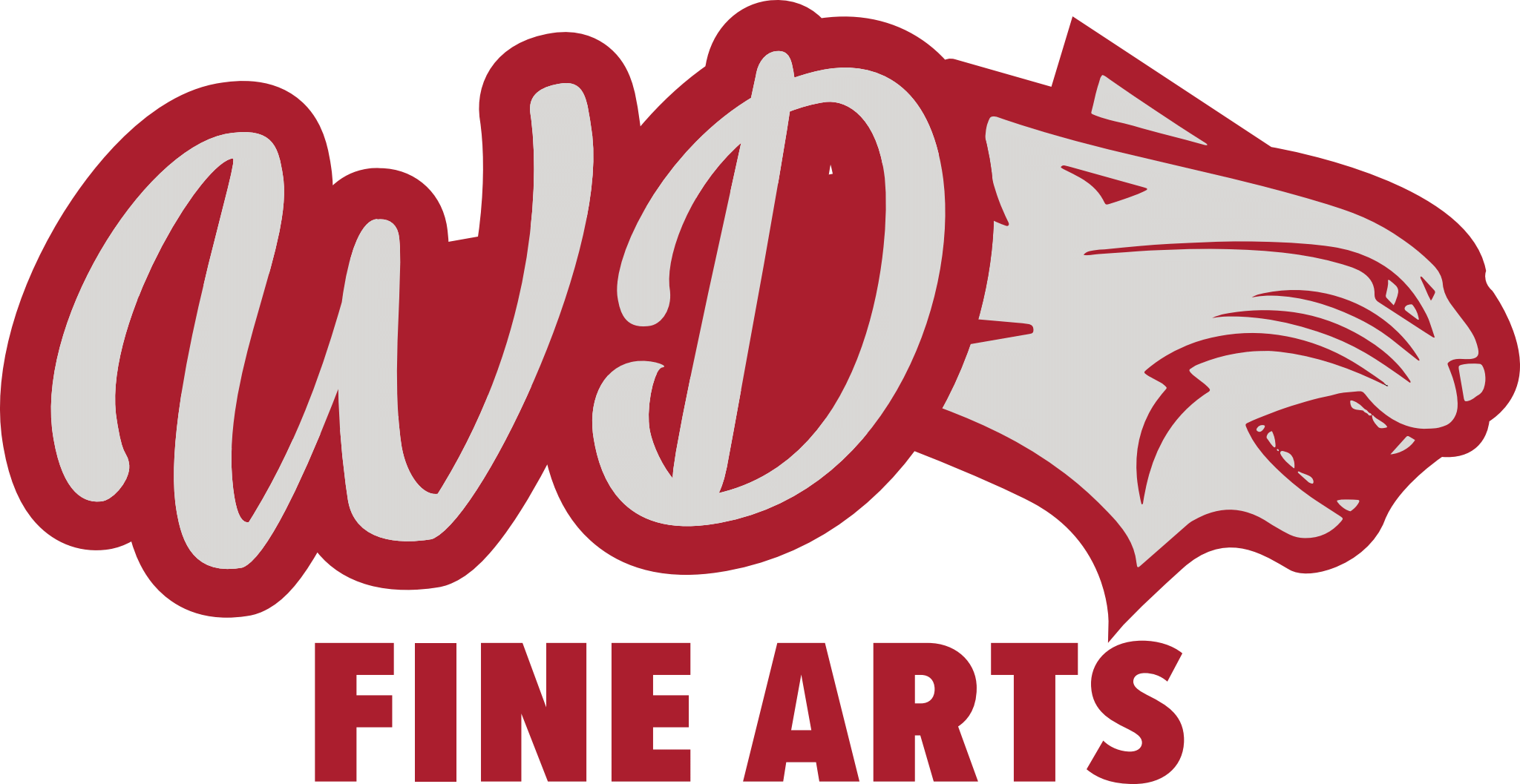 Western Dubuque Fine Arts Booster 2023-2024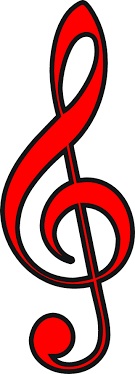 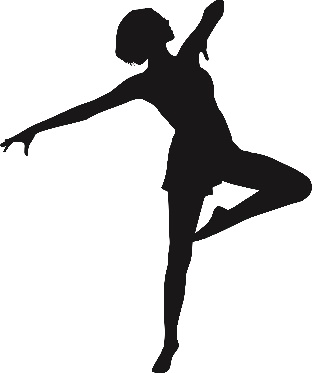 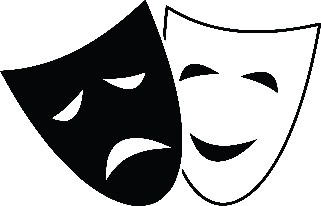 Recent fine arts contributions to the various Western Dubuque Fine Arts Departments:Drum Set, mellophones Clavinova PianoKilnShow Choir RisersAuditorium ear set/microphonesShow band mixing boardBand PA systemPop up tentsDance Team Uniforms for NationalsDrama entry fee/scripsYearly Auditorium technical enhancementsProps and Costumes for plays and performancesService Day ShirtsStudent requestsFine Arts College ScholarshipsSummer Fine Arts programsWe are only able to fund these through memberships, contributions and our annual Wingfest fundraiser in September.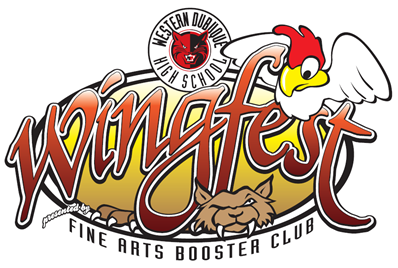 Fine Arts membership gives you admission to following at no additional cost to you:Fall Marching Band ConcertHalloween HootFall Chamber Choir Musical (all showings)Fall Play (all showings)Band Holiday ConcertChoir Cocoa’s & CarolsChoir/Winter ConcertShow Choir Main EventBand Spring ConcertBand Jazz NightBand Solo Ensemble NightSpring Musical (all showings)Band Fusion concertBand Homecoming ConcertChoir Pops ConcertCost is normally $5-$10 a person per event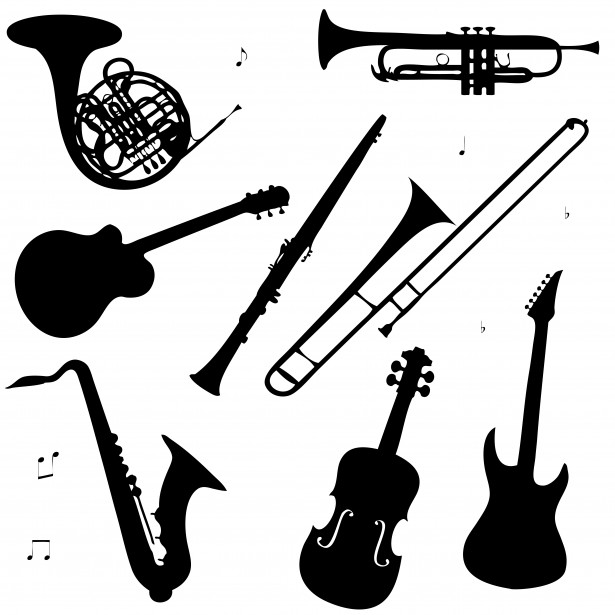 Contact InformationName:____________________________Address:________________________________________________________Email Address:____________________________Phone Number:____________________________On behalf of the Western Dubuque Fine Arts Booster Club and the students:Thank you for your support!